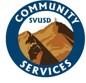 Community Services - Saddleback Valley Unified School District  Cancellation Request   (Please review the refund policy carefully before filling out this form)Refund/Cancellation Policy:Full credits/refunds are available for courses cancelled by SVUSD Community Services Department or the Instructor. (Material/Credit Card fees are non-refundable) Programs may be cancelled if minimum enrolled participants is not met. Participants will be contacted if a program is cancelled. Participant requested withdrawals/refunds from a program are subject to a $5 administrative fee; the $5 administrative fee will be waived if applied as a credit to parent/participant account. (Material/Credit Card fees are non-refundable) All account credits are valid for one year from the date of issue.Refund/withdrawal requests must be received prior to the start of the program. No refunds will be issued after the program begins, regardless of participant attendance.All programs are subject to cancellation or schedule changes.Programs will not be pro-rated; late registrants will be obligated to pay full price for the program. All refunds will be issued within 30 days from the time of request. Non-attendance in a program is not grounds for a refund. All programs are subject to cancellation or schedule changes___Refund___Non Refundable Credit on Account (Valid for one year after date of issue)*Effective November 1, 2019 , a 3% processing fee will be assessed to all credit card transactionsDate: _________ Participant Name: ______________________________   Parent/Guardian Name: _________________________________________________________________________   Address: _____________________________ City: ___________________________ Zip Code: _______________   Home Phone: _________________________________Work Phone: _____________________________________   Program Name: ______________________________ Program Number: __________________ Fee: ___________   Program Name: ______________________________ Program Number: __________________Fee: ___________   Form of Payment:  Check___ Cash___ Credit Card #___________________________   Exp Date :  ___ / ____    What program materials did you receive? (uniform, etc)__________How many days did you attend?_____   Reason for withdrawal: __________________________________________________________________________   ____________________________________________________________________________________________       Authorized Signature: ___________________________________ Date: __________________________    For Office Use Only                       Supervisor Authorization: ________________________ Total Deducted: ___________ Total Refund: __________ Date Processed: ___________________ Initials: ______________                      25631 Peter A. Hartman Way, Mission Viejo, California 92691   (949)460-2777                                          Email: communityservices@svusd.org 